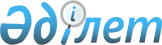 О передаче административных зданий, гостиниц Аппарату Правительства Республики Казахстан на правах владения, пользования и распоряжения
					
			Утративший силу
			
			
		
					Постановление Правительства Республики Казахстан от 8 января 1996 г. N 28. Утратило силу - постановлением Пpавительства РК от 13 мая 1996 г. N 592. ~P960592



          Правительство Республики Казахстан отмечает, что эффективность
использования и содержания служебных зданий правительственных
учреждений находится на низком уровне, ослаблен контроль за
соблюдением законности в осуществлении созданного механизма
управления государственной собственностью, особенно зданий
министерств и ведомств, государственных холдинговых компаний и
акционерных обществ.




          По результатам проверок, проведенных Прокуратурой
Республики Казахстан, Аппаратом Правительства Республики
Казахстан, вскрыты многочисленные нарушения в использовании зданий.
При фактическом наличии целых комплексов зданий государственных
учреждений, сдаваемых в аренду многочисленным коммерческим структурам,
отсутствует должный контроль за поступлением средств от аренды, в
результате чего образовалась большая задолженность арендаторов по
оплате коммунальных услуг и эксплуатации. Создается искусственный
дефицит площадей для размещения вновь создаваемых органов
государственного управления.




          Срываются сроки исполнения поручений Правительства Республики
Казахстан по вопросам размещения государственных учреждений,
проверки и контроля за правильностью акционирования бывших
министерств и ведомств, вывода из уставных фондов этих компаний
административных зданий в законном порядке.




          Имеются нарушения в отношении гостиничных комплексов
"Казахстан", "Алматы","Жетысу", находящихся в оперативном управлении
Аппарата Правительства Республики Казахстан. Нарушен единый
технологический цикл проживания и питания. Гостиничным комплексом
управляет несколько руководителей различных хозяйствующих субъектов.




          В целях устранения указанных нарушений, наведения должного
порядка и контроля за эффективностью использования служебных зданий
и гостиничных комплексов




          Правительство Республики Казахстан постановляет:




          1. Государственному комитету Республики Казахстан по управлению
государственным имуществом (Калмурзаев С.С.):




          в месячный срок устранить имеющиеся недостатки и нарушения в
использовании административных зданий правительственных учреждений в
соответствии с действующим законодательством;




          до 1 февраля 1996 года передать Аппарату Правительства
Республики Казахстан административные здания, гостиничные комплексы
"Казахстан", "Алматы", "Жетысу" на правах владения, пользования и
распоряжения согласно приложению;




          до 1 апреля 1996 года закончить вывод административных зданий
из уставных фондов акционерных компаний и обществ в порядке,
установленном законодательством Республики Казахстан;




          осуществлять передачу административных зданий в уставный фонд
акционерных обществ и холдингов только на основе специальных решений
Правительства Республики Казахстан.




          2. Аппарату Правительства Республики Казахстан:




          принять на правах владения, пользования и распоряжения в
установленном порядке административные здания, гостиничные комплексы
"Казахстан", "Алматы", "Жетысу" согласно указанному приложению;




          до 1 февраля 1996 года определить окончательный перечень
административных зданий в г.Алматы, передаваемых на правах владения,
пользования и распоряжения Аппарату Правительства Республики
Казахстан;




          провести ревизию состояния принимаемых объектов; при выявлении
финансовых задолженностей и нарушений условий договоров найма
принять меры к взысканию сумм нанесенного ущерба, расторжению
договоров найма и выселению организаций, имеющих указанные
нарушения;




          до 1 апреля 1996 года совместно с Государственной комиссией
Республики Казахстан по передислокации высших и центральных
государственных органов в город Акмолу, заинтересованными
министерствами и ведомствами определить первоначальный перечень
административных зданий и объектов обслуживания в г. Акмоле,
передаваемых на правах владения, пользования и распоряжения Аппарату
Правительства Республики Казахстан;




          до 1 февраля 1996 года внести предложения по изменению статуса
Производственно-эксплуатационного объединения Аппарата Правительства
Республики Казахстан с учетом возлагаемых функций при передаче
административных зданий и гостиничных комплексов в распоряжение
Аппарата Правительства Республики Казахстан.




          3. Признать утратившим силу пункт 2 постановления Правительства
Республики Казахстан от 16 ноября 1995 г. N 1545 "О
Производственно-эксплуатационном объединении Аппарата Правительства
Республики Казахстан".




          4. Контроль за исполнением настоящего постановления возложить
на первого заместителя Руководителя Аппарата Правительства
Республики Казахстан Биманбетова Б.Т.





     Премьер-Министр
     Республики Казахстан

                                            Приложение



                                  к постановлению Правительства
                                      Республики Казахстан
                                   от 8 января 1996 г. N 28











                                                С П И С О К




      административных зданий по г. Алматы, передаваемых
     Аппарату Правительства Республики Казахстан на правах
            владения, пользования и распоряжения
<*>

     Сноска. Внесены изменения - постановлением Правительства РК
от 29 апреля 1996 г. N 526.
--------------------------------------------------------------------
 N !       Наименование организации     ! Адрес административного
п/п!                                    !          здания
--------------------------------------------------------------------
 1. Министерство геологии и охраны недр       пр. Достык, 85
    Республики Казахстан
 2. Министерство здравоохранения Республики   пр. Абылай хана, 63
    Казахстан
 3. Министерство культуры Республики          ул. Гоголя, 35
    Казахстан
 4. Министерство образования Республики       ул. Джамбула, 25
    Казахстан
 5. Спорткомплекс "Достык"                    пр. Абая, 48
 6. Министерство промышленности и торговли    ул. Гоголя, 111
    Республики Казахстан
 7. Министерство социального обеспечения      ул. Кунаева, 122
    Республики Казахстан
 8. Министерство сельского хозяйства          пл. Республики, 15
    Республики Казахстан
 9. Министерство финансов Республики          пр. Абылай хана, 97
    Казахстан                                 пр. Абылай хана, 93/95
10. Министерство экономики Республики         ул. Желтоксан, 115
    Казахстан
11. Министерство экологии и биоресурсов       ул. Панфилова, 106
    Республики Казахстан
12. Министерство энергетики и угольной        ул. Богенбай-батыра,
    промышленности Республики Казахстан       142
13. Министерство юстиции Республики           Дом Правосудия
    Казахстан                                 ул. Айтеке би, 57
14. Таможенный комитет Республики             ул. Жибек жолы, 127
    Казахстан
15. Госкомстат Республики Казахстан           пр. Абая, 125
16. Комитет по водным ресурсам Республики     ул. Желтоксан, 118
    Казахстан
17. Казахское лесоустроительное               ул. Жибек жолы, 15
    предприятие (Казлеспроект)
18. Госгортехнадзор Республики Казахстан      ул. Зенкова, 80/84
19. Казгеодезия Республики Казахстан          ул. Толе би, 155
20. Госстандарт Республики Казахстан          пр. Алтынсарина, 83
21. Республиканская корпорация "Телевидение   пл. Республики, 13
    и радио Казахстана"
22. Министерство труда Республики Казахстан   ул. Богенбай батыра,
                                               152
23. Комитет финансово-валютного контроля      ул. Айтеке би, 58
24. Казахстанэнерго                           ул. Шевченко, 162ж
25. Институт Казгипрогаз                      ул. Сейфуллина, 521
28. Центр международного сотрудничества       пр. Достык, 85
    "Сайкес" (бывший Дом Политпросвещения)
29. НТИЦ "Легпром"                            ул. Фурманова, 50
30. НИИ экономики и рыночных отношений        пр. Абая, 52а
31. КазГипрожелдортранс                       ул. Пушкина, 2
32. Государственный научно-производственный   ул. Ауэзова, 107
    центр земельных ресурсов и землеустройства
    (ГосНПЦзем)
33. КазГИИЗ                                   пр. Абая, 115
34. Объединение гостиничного хозяйства
    "Казахстан"
35. Гостиница "Жетысу"
36. Гостиница "Алматы"
37. Акционерная компания "Тагам"             ул. Мауленова, 92
                                             1 павильон
38. Государственная акционерная компания     ул. Джандосова, 58
    "Тоган" 
39. Национальное агентство по делам печати   ул. Мечникова, 84
    и массовой информации Республики Казахстан
40. Проектные институты "Сантехпроект" и     ул. Джандосова, 2
    "Казстальконструкция"        
41. Министерство экологии и биоресурсов      ул. Панфилова, 106а
    Республики Казахстан
42. Институт "Казгипроводхоз"                ул. Жибек жолы, 127
43. Пристройка к зданию Жилстройбанка        ул. Шевченко, 100
44. Государственный комитет Республики       ул. Наурызбай батыра,
    Казахстан по ценовой и антимонопольной   65/69
    политике


      
      


					© 2012. РГП на ПХВ «Институт законодательства и правовой информации Республики Казахстан» Министерства юстиции Республики Казахстан
				